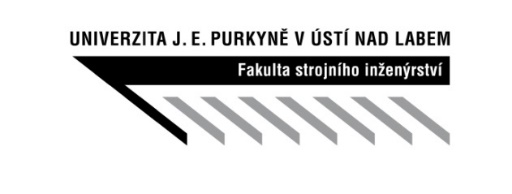 Výroční zpráva o hospodaření za rok 2023Fakulta strojního inženýrstvíUniverzita Jana Evangelisty Purkyně v Ústí nad LabemVypracoval: Ing. Pavel HouškaSchválil: doc. Ing. Jaromír Cais, Ph.D., děkan FSI UJEPSchváleno AS FSI dne:………………………………….Výnosy a náklady fakulty v roce 2023Plánovaný rozpočet fakulty pro rok 2023 byl sestaven jako vyrovnaný s předpokládáním zapojení prostředků z projektů (TA ČR, U21, OP PIK, OP TAK) a fondu provozních prostředků (FPP) v přibližné výši 2 215 000,- Kč.Výnosy fakulty v roce 2023 byly v celkové výši 50 694 314,17,- Kč v následujícím členění (viz tabulka č. 1, Příloha č. 1):Náklady byly v celkové výši 56 193 671,09,- Kč v následujícím členění (viz tabulka č. 2, Příloha č. 1):Rozdíl mezi příjmy a výdaji za rok 2023 vytvořili schodek v celkové výši 5 499 356,92,- Kč, jenž byl vyrovnán z FPP. Celkový rozbor hospodaření v roce 2023Celkové skutečné příjmy fakulty v hlavním účtu za rok 2023 činily 50 694 314,17,- Kč (Příloha č. 1), z toho 25 761 350,- Kč činily roční příspěvky a dotace Ministerstva ve fixní a výkonové části v TA 01, příjmy z TA 08 byly ve výši 847 620,- Kč, příjmy z TA 15 byly ve výši 1 232 347,- Kč, příjmy z TA 16 byly ve výši 6 291 693,- Kč a ostatní výnosy byly celkem ve výši 15 712 304,17,- Kč.Celkové skutečné výdaje (čerpání) v hlavním účtu za rok 2023 byly ve výši 56 193 671,09,- Kč (Příloha č. 1).Rozdíl mezi příjmy a výdaji za rok 2023 vytvořil schodek ve výši 5 499 356,92,- Kč, který byl hrazen z FPP. Hospodářský výsledek v doplňkové činnosti (91) v roce 2023 skončil přebytkem ve výši 236 598,54,- Kč (Příloha č. 3) a hospodářský výsledek v externí hlavní činnosti (41) skončil přebytkem 733 800,50,- Kč (Příloha č. 3).Přebytek z doplňkové činnosti (91) v celkové výši 236 598,54,- Kč bude po schválení na MŠMT v červnu/červenci 2024 převedeny v plné výši do hlavní činnosti FSI (01). Přebytek z externí hlavní činnosti (41) ve výši 733 800,50,- Kč bude započten do hospodaření v roce 2024.Ostatní účtyStipendijní fond za rok 2023 (Příloha č. 2)V rámci roku 2023 nebyl využit FÚUP pro potřeby převodu finančních prostředků z projektů a v současné chvíli je tento fond nulový. Investiční akce, čerpání z rozpočtu FRIM (Příloha č. 4)Zůstatek FRIM FSI k 01. 01. 2023 činil 2 186 340,- Kč.V rámci FRIM FSI byly dle klíče v roce 2023 fakultě poskytnuty finanční prostředky ve výši 438 600,- Kč.V rámci FRIM FSI byly v roce 2023 k dispozici finanční prostředky v celkové výši 2 624 940,- Kč ze kterých bylo čerpáno celkem 752 050,- Kč, a to následujícím způsobem:Čerpání stavby	 152 520,- KčČerpání stroje		 599 530,- KčZůstatek na FRIM FSI k 31. 12. 2023 činí 1 872 890,- Kč.ZávěrPlánovaný rozpočet fakulty byl sestaven jako schodkový s předpokládaným zapojením prostředků z projektů a fondu provozních prostředků (FPP) v přibližné výši 2 215 000,- Kč. Faktický hospodářský výsledek v roce 2023 skončil ztrátou v hlavní činnosti ve výši 5 499 356,92,- Kč, jenž byla vyrovnána zapojením prostředků z FPP. Z důvodu nepředvídatelného růstu cen energií a vstupů, dále pak benevolentnější mzdovou politikou, výpadkem a zpožděním plánovaných projektů, došlo k výraznějšímu prohloubení ztráty v roce 2023 oproti plánovanému rozpočtu. Po vyrovnání ztráty z hospodářské činnosti za rok 2023 zůstává ve FPP částka 952 445,62,- Kč.  Přebytky z doplňkové činnosti (91) a externí hlavní činnosti (41) ve výši 970 399,04,- Kč budou po schválení na MŠMT v červnu/červenci 2024 převedeny v plné výši do FPP.U Stipendijního fondu byl konečný zůstatek k 31. 12. 2023 ve výši 225 888,24,- Kč.V oblasti investičních zdrojů (FRIM) zůstává FSI UJEP k 31. 12. 2023 disponibilní prostředky ve výši 1 872 890,- Kč. Tabulka č. 1: Výnosy fakultyTabulka č. 1: Výnosy fakultyPopis činnostiČástka (Kč)Provozní dotace        25 761 350,00    Mezinárodní spolupráce (TA02)             179 000,00    Rozvojové programy (TA08)             847 620,00    Specifický výzkum (TA15)          1 232 347,00    Inst. prostředky na rozvoj výzk. org. (TA16)          6 291 693,00    Výnosy ostatní       15 712 304,17    Výnosy celkem       50 694 314,17    Tabulka č. 2: Náklady fakultyTabulka č. 2: Náklady fakultyPopis činnostiČástka (Kč)Čerpání provozní dotace s výnosy        46 952 166,09    Mezinárodní spolupráce (TA02)             179 000,00    Rozvojové programy (TA08)             847 620,00    Specifický výzkum (TA15)          1 253 192,00    Inst. prostředky na rozvoj výzk. org. (TA16)          6 291 693,00    Náklady celkem        56 193 671,09    Tabulka č. 3: Fond provozní prostředků (FPP)Tabulka č. 3: Fond provozní prostředků (FPP)Fond provozních prostředků za rok 2023Částka (Kč)Počáteční stav k 01. 01. 2023          4 079 825,82    Tvorba fondu           2 371 976,72    Čerpání           5 499 356,92    Konečný zůstatek k 31. 12. 2023             952 445,62    Tabulka č. 4: Stipendijní fondTabulka č. 4: Stipendijní fondStipendijní fond za rok 2023Částka (Kč)Počáteční stav k 01. 01. 2023             748 463,24    Tvorba fondu             942 000    Čerpání fondu          1 464 575  Konečný zůstatek k 31. 12. 2023             225 888,24   Tabulka č. 5: Sociální fondTabulka č. 5: Sociální fondSociální fond za rok 2023Částka (Kč)Počáteční stav k 01. 01. 2023                931 544,29    Tvorba fondu                283 492,63    Čerpání                 147 400    Konečný zůstatek k 31. 12. 2023             1 067 636,92    